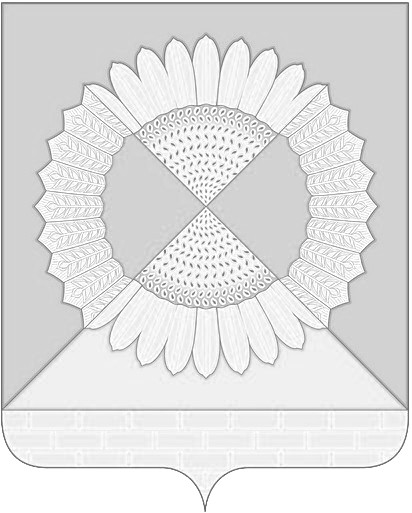 администрация ГРИШКОвского сельского поселения Калининского района ПОСТАНОВЛЕНИЕсело ГришковскоеОб утверждении Порядка предоставления субсидийюридическим лицам (за исключением муниципальныхучреждений), индивидуальным предпринимателям,                а также физическим лицам - производителям товаров,              работ, услуг из бюджета Гришковского сельского поселения Калининского районаВ соответствии со статьей 78 Бюджетного кодекса Российской Федерации, Федеральным законом от 26.07.2006 № 135-ФЗ «О защите конкуренции», Федеральным законом от 06.10.2003 № 131-ФЗ «Об общих принципах организации местного самоуправления в Российской Федерации»,   п о с т а н о в л я ю :1. Утвердить Порядок предоставления субсидий юридическим лицам (за исключением муниципальных учреждений), индивидуальным предпринимателям, а также физическим лицам - производителям товаров, работ, услуг из бюджета Гришковского сельского поселения Калининского района (Приложение).2. Начальнику общего отдела администрации Гришковского сельского поселения Калининского района (Некрасовой) обеспечить размещение настоящего постановления на официальном сайте администрации Гришковского сельского поселения Калининского района в сети информационно-телекоммуникационной сети «Интернет».3. Постановление вступает в силу со дня обнародования.Глава Гришковского сельского поселения Калининского района                                                                      В.А. ДаценкоПРИЛОЖЕНИЕУТВЕРЖДЕНОпостановлением администрацииГришковского сельского поселенияКалининского района от 22.12.2016 № 206Порядок
предоставления субсидий юридическим лицам (за исключением
 муниципальных учреждений), индивидуальным предпринимателям,
 а также физическим лицам - производителям товаров, работ, услуг из
 бюджета Гришковского сельского поселения1. Общие положения1.1. Настоящий Порядок определяет механизм предоставления и расходования субсидий, выделяемых из бюджета Гришковского сельского поселения (далее - бюджета сельского поселения) юридическим лицам (за исключением муниципальных учреждений), индивидуальным предпринимателям, а также физическим лицам - производителям товаров, работ, услуг (далее - Получатели субсидий) в соответствии с полномочиями, установленными законодательством, по следующим направлениям:благоустройство 1.2. Перечисление субсидий осуществляется Администрацией Гришковского сельского поселения (далее - Администрация) в соответствии с бюджетной росписью  Гришковского сельского поселения, утвержденными лимитами бюджетных обязательств.2. Критерии отбора Получателей субсидии,
 имеющих право на получение субсидий2.1. Право на получение субсидий имеют Получатели субсидий, удовлетворяющие следующим критериям отбора:а) осуществление деятельности на территории Гришковского сельского поселения;б) имущество указанных Получателей субсидий не должно находиться под арестом, наложенным по решению суда или по постановлению судебного пристава-исполнителя, а также под иным обременением;в) отсутствие осуществления процедуры реорганизации или ликвидации указанных Получателей субсидий;г) отсутствие фактов нецелевого использования предоставленных ранее субсидий из бюджета сельского поселения;д) отсутствие задолженности по платежам в бюджет.3. Цели и условия предоставления субсидий3.1. Субсидии предоставляются на следующие цели:возмещение затрат, связанных с приобретением и ремонтом специализированной техники, необходимой для решения вопросов местного значения в сфере благоустройства,возмещение затрат, связанных с благоустройством на территории сельского поселения;возмещение затрат, связанных с производством товаров, выполнением работ и оказанием услуг по мероприятиям, реализуемым в рамках муниципальных программ в сфере благоустройства.3.2. Субсидии предоставляются на безвозмездной и безвозвратной основе и должны быть использованы по целевому назначению. Субсидии, использование которых по целевому назначению невозможно по независящим от Получателей субсидий причинам, а также остатки неиспользованных субсидий должны быть возвращены в бюджет сельского поселения до конца текущего финансового года.3.3. Субсидии предоставляются при отсутствии фактов несвоевременного представления отчетов об использовании субсидий, предоставленных для полной или частичной оплаты предстоящих расходов.4. Условия для получения субсидии4.1. Для рассмотрения вопроса о предоставлении субсидии Получателям субсидий необходимо представить в Администрацию следующие документы:4.1.1 заявление о предоставлении субсидии;4.1.2. заверенные копии учредительных документов со всеми приложениями, изменениями и дополнениями (для юридических лиц);4.1.3. бухгалтерский баланс, составленный на последнюю отчетную дату;4.1.4. справку из налоговой инспекции об отсутствии задолженности по платежам в бюджет.5. Порядок предоставления субсидии5.1. Администрация, рассмотрев представленные Получателями субсидий документы, принимает решение о предоставлении субсидии или об отказе с указанием причин отказа и письменно уведомляет Получателей субсидий о данном решении.5.2. Перечисление субсидии осуществляется в установленном для исполнения бюджета сельского поселения порядке на основании бюджетной росписи бюджета в пределах лимитов бюджетных обязательств и в соответствии с условиями заключенного соглашения между Администрацией и Получателями субсидий (Приложение № 1).Указанное соглашение должно в обязательном порядке предусматривать следующие условия:порядок и сроки предоставления отчета о затратах Получателя субсидии;порядок перечисления субсидии;порядок возврата субсидии, в случае нарушения условий ее предоставления,согласие их получателей (за исключением государственных (муниципальных) унитарных предприятий, хозяйственных товариществ и обществ с участием публично-правовых образований в их уставных (складочных) капиталах, а также коммерческих организаций с участием таких товариществ и обществ в их уставных (складочных) капиталах) на осуществление главным распорядителем (распорядителем) бюджетных средств, предоставившим субсидии, и органами муниципального финансового контроля проверок соблюдения получателями субсидий условий, целей и порядка их предоставления;запрет приобретения за счет полученных средств иностранной валюты, за исключением операций, осуществляемых в соответствии с валютным законодательством Российской Федерации при закупке (поставке) высокотехнологичного импортного оборудования, сырья и комплектующих изделий.5.3. Контроль за целевым использованием субсидий возлагается на Администрацию в соответствии с установленными полномочиями.6. Порядок возврата субсидий в случае нарушения условий,
 установленных при их предоставлении6.1. Возврат субсидий, использованных Получателям субсидий не по целевому назначению, осуществляется в следующем порядке:6.1.1. Администрация направляет в  адрес Получателей субсидий, допустивших нецелевое использование бюджетных средств, уведомление о возврате предоставленных субсидий.6.1.2. Получатели субсидий в течение 10 рабочих дней со дня получения уведомления обязаны произвести возврат бюджетных средств по указанным в уведомлении реквизитам.6.1.3. При неисполнении Получателями субсидий обязанностей по возврату бюджетных средств Администрация имеет право взыскать бюджетные средства в порядке, установленном действующим законодательством.7. Порядок возврата остатков субсидий, не использованных в отчетном финансовом году.7.1. Администрация направляет в  адрес Получателей субсидий, не использовавших полностью субсидию в отчетном финансовом году, уведомление о возврате остатков субсидий.7.2.  Получатели субсидий в течение 10 рабочих дней со дня получения уведомления обязаны произвести возврат остатков субсидии  по указанным в уведомлении реквизитам.7.3. При неисполнении Получателями субсидий обязанностей по возврату остатков субсидий, не использованных в отчетном финансовом году, Администрация имеет право взыскать бюджетные средства в порядке, установленном действующим законодательством.8. Обязательная проверка главным распорядителем (распорядителем) бюджетных средств, предоставляющим субсидию, и органом муниципального финансового контроля соблюдения условий, целей и порядка предоставления субсидий их получателями.8.1. Администрация Гришковского сельского поселения Калининского района проводит проверки соблюдения условий, целей и порядка предоставления субсидий их получателями в соответствии с утвержденным графиком проведения проверок, доведенным до получателей субсидий.9. Ответственность9.1. Получатели субсидий несут ответственность в соответствии с действующим законодательством за нецелевое использование средств и достоверность предоставляемых сведений.9.2. Должностные лица Администрации несут ответственность в соответствии с действующим законодательством.Начальник финансового отделаадминистрации Гришковскогосельского поселенияКалининского района                                                                Ю.М. КрыжановскаяПриложение №1
к Порядку  предоставления субсидий
юридическим лицам (за исключением
муниципальных учреждений), индивидуальным предпринимателям, а также физическим лицам
производителям товаров, работ, услуг, из бюджета Гришковского сельского поселенияСоглашение
о предоставлении субсидии № ______
от ___________ 20____Администрация Гришковского сельского поселения, именуемая в дальнейшем Распорядитель бюджетных средств, в лице главы администрации Гришковского сельского поселения _________, действующего на основании Устава, с одной стороны, и ________________________________________, именуемый в дальнейшем Получатель субсидии, в лице __________________________, действующего на основании Устава, с другой стороны, на основании постановления Администрации Гришковского сельского поселения от ______ №_ "Об утверждении Порядка предоставления субсидий юридическим лицам (за исключением муниципальных учреждений), индивидуальным предпринимателям, а также физическим лицам - производителям товаров, работ, услуг, из бюджета Гришковского сельского поселения", заключили настоящее соглашение о нижеследующем:I. Предмет соглашения1.1. В соответствии с настоящим Соглашением Распорядитель бюджетных средств обязуется предоставить субсидию Получателю субсидии в размере _____________ руб., а Получатель субсидии обязуется принять предоставленную ему субсидию и использовать на ________________________________1.2. Субсидии предоставляются в пределах бюджетных ассигнований на текущий год на цели, указанные в пункте 1.1 настоящего Соглашения.II. Условия и порядок предоставления субсидий2.1. Распорядитель бюджетных средств осуществляет перечисление субсидий Получателю субсидий по следующим реквизитам:III. Права и обязанности сторон3.1. Распорядитель бюджетных средств обязуется:3.1.1. Перечислить на расчетный счет Получателя субсидии денежные средства на _______________________________________________________.3.1.2. Перечисление денежных средств осуществляется в пределах средств, утвержденных в бюджете Гришковского сельского поселения.3.1.3. Перечисление денежных средств на _______________________осуществляется в соответствии с пунктом 5.2 Порядка предоставления субсидий юридическим лицам (за исключением муниципальных учреждений), индивидуальным предпринимателям, а также физическим лицам-производителям товаров, работ, услуг из бюджета Гришковского сельского поселения, утвержденного постановлением Администрации Гришковского сельского поселения от ________ № ___ "Об утверждении Порядка предоставления субсидий юридическим лицам (за исключением муниципальных учреждений), индивидуальным предпринимателям, а также физическим лицам-производителям товаров, работ, услуг из бюджета Гришковского сельского поселения".3.2. Распорядитель бюджетных средств вправе:3.2.1. Запрашивать у Получателя субсидии информацию и документы, необходимые для исполнения настоящего Соглашения, а также проведения проверок (контрольных мероприятий).3.2.2. Осуществлять по мере необходимости проверки (в том числе  совместно с органом муниципального финансового контроля) целевого использования средств, полученных в рамках настоящего Соглашения, а также соответствия отчетов фактическому состоянию.3.2.3. Приостанавливать и (или) прекращать предоставление по настоящему Соглашению субсидий в случаях установления факта нецелевого использования Получателем субсидий, полученных в рамках настоящего Соглашения, нарушения Получателем условий Соглашения.3.3. Получатель субсидии обязуется:3.3.1. Принять выделенную ему субсидию.3.3.2. Учитывать денежные средства, поступившие от распорядителя бюджетных средств, и направлять их по целевому назначению.3.3.3. Ежемесячно в срок до 5 числа, следующего за отчетным месяцем,представлять Распорядителю бюджетных средств отчет о целевом использовании выделенной субсидии с приложением подтверждающих документов.3.3.4. Предоставлять Распорядителю бюджетных средств по требованию данные, связанные с использованием субсидий, полученных в рамках настоящего Соглашения.3.3.5. Незамедлительно уведомлять Распорядителя бюджетных средств об изменениях в платежных реквизитах.3.4. Получатель субсидии выражает согласие на  осуществление главным распорядителем (распорядителем) бюджетных средств, предоставившим субсидии, и органами муниципального финансового контроля проверок соблюдения условий, целей и порядка  предоставления субсидии.3.5. Получатель субсидии не вправе приобретать за счет полученных средств иностранную валюту, за исключением операций, осуществляемых в соответствии с валютным законодательством Российской Федерации при закупке (поставке) высокотехнологичного импортного оборудования, сырья и комплектующих изделий.IV. Ответственность сторон4.1. Стороны несут ответственность за неисполнение или ненадлежащее исполнение своих обязательств по настоящему соглашению в соответствии с действующим законодательством РФ.4.2. Получатель субсидии обязан расходовать выделенную ему субсидию в соответствии с целевым назначением и нести ответственность за правильностью расходования денежных средств.4.3. Получатель субсидии обязан вернуть распорядителю бюджетных средств выделенную субсидию в течение 10 дней со дня получения уведомления о возврате предоставленных субсидий.4.5. Получатель субсидии обязан вернуть распорядителю бюджетных средств остатки субсидии, неиспользованные в отчетном финансовом году в течение 10 дней со дня получения уведомления о возврате предоставленных бюджетных средств.4.4. Все споры и разногласия, которые могут возникнуть в связи сисполнением настоящего соглашения, будут разрешаться путем переговоров между сторонами.В случае возникновения разногласий и невозможности разрешения их путем переговоров между сторонами, они подлежат разрешению в судебном порядке в соответствии с действующим законодательством РФ.V. Заключительные положения5.1. Изменения к настоящему Соглашению вносятся по взаимному соглашению Сторон и оформляются дополнительными соглашениями к настоящему Соглашению, которые являются неотъемлемой частью, и действительны, если они подписаны уполномоченными представителями Сторон.5.2. Настоящее соглашение вступает в силу с момента подписания сторонами и действует по _____________________.5.3. Основания прекращения настоящего соглашения определяются действующим законодательством РФ.5.4. Настоящее соглашение составлено в двух экземплярах, имеющих равную юридическую силу, по одному экземпляру для каждой из сторон.VI. Платежные реквизиты СторонРаспорядитель                                              Получатель субсидии бюджетных средствНачальник финансового отделаадминистрации Гришковскогосельского поселенияКалининского района                                                       Ю.М. Крыжановскаяот22.12.2016№ 206     Наименование получателя _______________________ИНН __________________________________________КПП __________________________________________ОКТМО _______________________________________р/с ___________________________________________Банк получателя _______________________________БИК __________________________________________Наименование ________________Наименование _______________Наименование _______________________________________________________________________Адрес _______________________Адрес ______________________________________________________________________________Тел. _________________________Тел. ________________________ИНН ________________________ИНН _______________________КПП _________________________КПП _______________________Банк: ________________________Банк: _______________________р/с __________________________р/с _________________________БИК ________________________БИК ________________________ОКТМО ______________________Подпись	                                      Подпись__________________________________________________________________________________________________________